LKS2 Electricity (Year 4)POS      - ElectricityConcept – energy transferPrior Learning: Electrical objects need energy to move, batteries are called cellsFactsVocabularyHousehold appliances run on electricity:TelevisionFridge/freezerMicrowaveWashing machine lightsElectricity - The term came from the classical Latin electrum, amber, from the Greek ἤλεκτρον (elektron), amber. The origin of the Greek word is unknown, but there is speculation that it might have come from a Phoenician word elēkrŏn, meaning 'shining light'.Circuit- late Middle English: via Old French from Latin circuitus, from circuire, variant of circumire ‘go round’, from circum ‘around’ + ire ‘go’.Symbols for a circuit: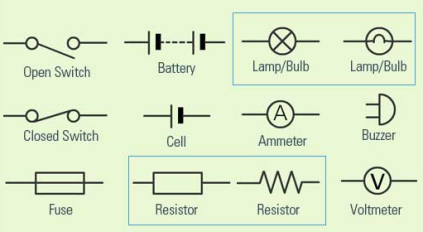 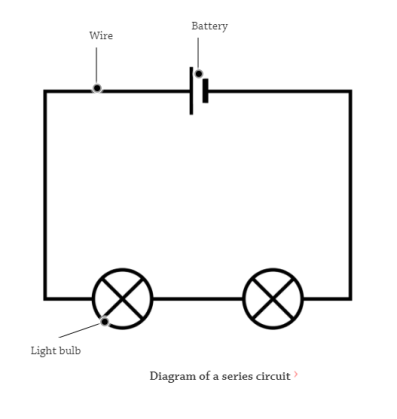 Simple circuit:A simple circuit has conductors, a switch, a load and a power source (normally battery)A switch stops the flow of an electrical currentElectricity - The term came from the classical Latin electrum, amber, from the Greek ἤλεκτρον (elektron), amber. The origin of the Greek word is unknown, but there is speculation that it might have come from a Phoenician word elēkrŏn, meaning 'shining light'.Circuit- late Middle English: via Old French from Latin circuitus, from circuire, variant of circumire ‘go round’, from circum ‘around’ + ire ‘go’.Symbols for a circuit:Series circuit:has more than one resistor, (anything that uses some of the power from the cell) but only one path through which the electricity (electrons) flows. From one end of the cell (battery), the electrons move along one path with NO branches, through the resistors, to the other end of the cell. All the components in a series circuit are connected end-to-end.Electricity - The term came from the classical Latin electrum, amber, from the Greek ἤλεκτρον (elektron), amber. The origin of the Greek word is unknown, but there is speculation that it might have come from a Phoenician word elēkrŏn, meaning 'shining light'.Circuit- late Middle English: via Old French from Latin circuitus, from circuire, variant of circumire ‘go round’, from circum ‘around’ + ire ‘go’.Symbols for a circuit:Conductor : a material that allows electricity to easily pass through them.Good conductors  - aluminium, copper, gold, water, people Electricity - The term came from the classical Latin electrum, amber, from the Greek ἤλεκτρον (elektron), amber. The origin of the Greek word is unknown, but there is speculation that it might have come from a Phoenician word elēkrŏn, meaning 'shining light'.Circuit- late Middle English: via Old French from Latin circuitus, from circuire, variant of circumire ‘go round’, from circum ‘around’ + ire ‘go’.Symbols for a circuit:Insulator :a material that does not allow electricity to easily pass through them.good insulators – rubber, plastics, wood , paperElectricity - The term came from the classical Latin electrum, amber, from the Greek ἤλεκτρον (elektron), amber. The origin of the Greek word is unknown, but there is speculation that it might have come from a Phoenician word elēkrŏn, meaning 'shining light'.Circuit- late Middle English: via Old French from Latin circuitus, from circuire, variant of circumire ‘go round’, from circum ‘around’ + ire ‘go’.Symbols for a circuit:Websites:https://www.bbc.com/bitesize/topics/zq99q6fElectricity - The term came from the classical Latin electrum, amber, from the Greek ἤλεκτρον (elektron), amber. The origin of the Greek word is unknown, but there is speculation that it might have come from a Phoenician word elēkrŏn, meaning 'shining light'.Circuit- late Middle English: via Old French from Latin circuitus, from circuire, variant of circumire ‘go round’, from circum ‘around’ + ire ‘go’.Symbols for a circuit: